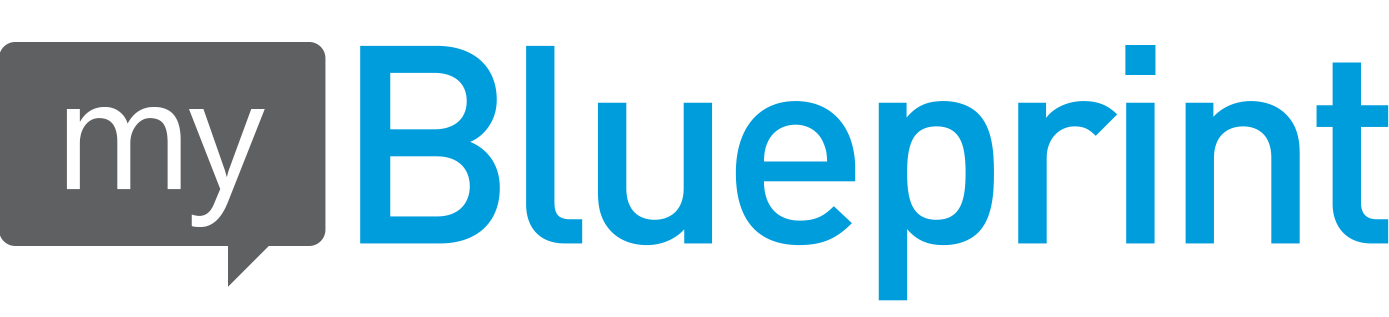 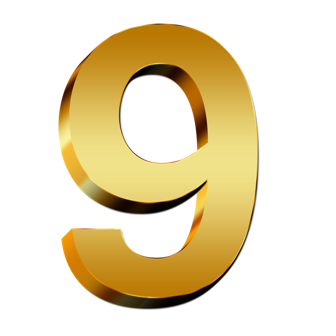 Grade 9 graduation & post-graduation plan checklist:Review and obtain personal documentationBirth certificateHealth CardSocial Insurance NumberSaskatchewan Photo IDComplete inventoriesLearning StylesPersonalityInterestsIdentify interests write  a reflection for your About Me portfolioReview of Grade 10, 11 & 12 course options to understand what a tentative schedule may look like for completion to gain understanding of prerequisites to courses and graduation requirementsReview graduation & post-graduation plans withParent(s)/Guardian(s)Advisory teacher/Trusted adultCreate one personal goal and one academic goal per semester to work towards. This will be discussed at 3-way conferences. Gain basic understanding of the full range of post-secondary opportunitiesApprenticeship (Saskatchewan Youth Apprenticeship Program)UniversityTechnical schoolPrivate CollegeEmploymentEntrepreneurshipDevelop personal career documentation and upload to About Me portfolioResume & Cover letterYoung Workers Readiness CertificateAttend “Try a Career Day”Write a reflection on this event and add to your About Me portfolioIn June scan and upload to your portfolio any athletic, community or academic awards you received throughout the year. Personal DocumentationIt is important as a young person to ensure that you have all the proper personal documentation available to you. These pieces of documentation will help you access supports and resources in the community, and can help you obtain a job. These documents should not be uploaded to myBlueprint for privacy reasons. Keep in a safe place. Birth Certificate - A Birth Certificate is your most valuable identification document and the primary identity document issued by the Province. It is needed when registering for school, applying for a passport and obtaining a driver's license and a Social Insurance Number.Order a birth certificateeHealth Saskatchewanhttps://www.ehealthsask.ca/residents/births/Pages/Order-a-Birth-Certificate.aspx Saskatchewan Health Card - The Saskatchewan Health Card is a valuable personal identification card that you should be prepared to present whenever you need health services.Update or replace Health CardeHealth Saskatchewanhttps://www.ehealthsask.ca/residents/health-cards/Pages/Update-or-Replace-a-Health-Card.aspxSocial Insurance Number - The Social Insurance Number (SIN) is a nine-digit number that you need to work in Canada or to have access to government programs and benefits. A SIN is issued to one person only and it cannot legally be used by anyone else. You are responsible for protecting your SIN. Store any document containing your SIN and personal information in a safe place—do not keep your SIN with you.Apply for SIN NumberEmployment & Social Development Canadahttps://www.canada.ca/en/employment-social-development/services/sin/apply.html Saskatchewan Photo Id/ Drivers Licence - A photo ID card is available for all Saskatchewan non-drivers. You can get a photo ID card from any motor licence issuer. The cost is $15. Non Driver Photo IDhttps://www.sgi.sk.ca/individuals/licensing/features/photoidcard.html Driver’s Licencehttps://www.sgi.sk.ca/individuals/licensing/getyourlicence/index.html Personal Documentation LogACTIVITY 1: Interests Assessment-Due Sept 30thSelect Portfolios from the tab menu in the home section.Add a new portfolio (+ Add Portfolio) titled ‘About Me Portfolio. This portfolio will allow you to showcase your interests, passions, goals, and career interests.Select Who Am I? from the navigation menu on the left hand side of your screen. Select SurveysComplete the Interests questions to receive your resultsReview the full report to learn more about your interests and the types of occupations that are well suited to your interests. Add your Interests to ‘About Me Portfolio’.Write a brief reflection (Do you agree? Disagree? Why or why not? What did you learn?)Review the list and descriptions of Personal Documentation and make a plan to obtain these documents. NOTE: The Learning Styles and Personality assessments must be completed before you can complete the Interest surveyACTIVITY 2: Goals-due Oct 31stSelect Menu from the navigation menu on the left hand side of your screen and select GoalsAdd ONE (1) Academic Goal (short term) and include an Action Plan for how you intend to achieve it. This can be around Learning Skills or to improve on a specific subject areaAdd this academic goal to ‘About Me Portfolio’.Add ONE (1) Personal Goal (short term) and include an Action Plan for how you intend to achieve it. This can be about anything else in your life that you would like to improve onAdd your goals to your ‘About Me Portfolio’.Write a brief reflection about why you’ve set these goals (What are you trying to achieve? Why? How does it fit in a bigger plan?)Be prepared to share your two goals and your plan for obtaining your personal documentation at your first 3-Way conference of the year.ACTIVITY 3: Add 2 Boxes to your Portfolio-due November 30thSelect Home from the navigation menu on the left hand side of your screen. Select Portfolios and choose your ‘About Me Portfolio.Add 2 custom boxes titled “WHO AM I?” and upload a picture or video of something that best describes who you are / what makes you happy / what is your passion?Add a title and a description. Add a reflection (why did you choose to share this? Why is it important to you?If you haven’t done so, you should begin the Young Workers Readiness course this month. https://ywrcc.ca/ ACTIVITY: Add 2 Boxes to your Portfolio-due Dec 18thSelect Home from the navigation menu on the left hand side of your screen and select Portfolios. Add a Box called “WHO DO I WANT TO BECOME?” and upload a picture or video of something that best describes who you want to become – this is not an occupation, but rather a character strengthAdd a title and a description.Write a reflection on why you chose this picture or video.If you haven’t done so, you should begin the Young Workers Readiness course this month. https://ywrcc.ca/ACTIVITY 5: Resumes-due Jan 31stSelect Work from the navigation menu on the left hand side of your screen. Select Resumes.Add your Contact information; fill in the Education section, Extracurricular activities, and at least one experience to the Hobbies and Interests section.Add any additional experiences that you’d like to recordACTIVITY 5b: Review Goal Setting-due Jan 31stReview goals set in OctoberCheck off the completed boxes in your ‘tasks’ and / or reflect… how are they going? Completed?Share your portfolio with your parents/guardian so they can see what progress you have made since your 3-Way Conference. If you haven’t done so, you should begin the Young Workers Readiness course this month. https://ywrcc.ca/ ACTIVITY 6: Goals-due Feb 28th1 . Select Menu from the navigation menu on the left hand side of your screen and select Goals2. Add ONE (1) Academic Goal (short term) and include an Action Plan for how you intend to achieve it. This can be around Learning Skills or to improve on a specific subject area3. Add this academic goal to ‘About Me Portfolio’.4. Add ONE (1) Personal Goal (short term) and include an Action Plan for how you intend to achieve it. This can be about anything else in your life that you would like to improve on5. Add your goals to your ‘About Me Portfolio.6. Write a brief reflection about why you’ve set these goals (What are you trying to achieve? Why? How does it fit in a bigger plan?)ACTIVITY 7: High School Planning-due March 30thSelect High School from the navigation menu on the left hand side of your screen. Add courses to Year 1 based on compulsory courses and electives you may be interested inReview grade 10, 11 and 12 courses that you are interested in, and make sure that you have the prerequisites selected. Be prepared to share your two goals and your plan for obtaining your personal documentation at your first 3-Way conference of the year. ACTIVITY 8: Add 2 Boxes to your Portfolio-Apr 30thSelect Home from the navigation menu on the left hand side of your screen. Select PortfoliosAdd 2 custom boxes titled “WHO AM I?” and upload a picture or video of something that best describes who you are / what makes you happy / what is your passion?Add a title and a description. Add a reflection (why did you choose to share this? Why is it important to you?)ACTIVITY 9: Occupations-due May 30thSelect Work from the navigation menu on the left hand side of your screen. Select Occupations.Enter Opportunity Name or Keyword and click Search when you are ready.Find 3 Occupations that are not necessarily in your field of interest but you want to know more about. Click the heart in the right hand corner of the occupations box to add to your favourites.Select favourites from the left hand side navigation menu. Choose two occupations that you would like to compare. Compare them by clicking the menu on the right hand side of the occupation you would like to compare. A drop down menu will appear. Select compare. Repeat this process for the other occupation you would like to compare.
NOTE: At the top of your page your compared items will appear. 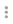 Select the blue compare button to view a side-by-side comparison of your selections.Consider and compare the following: 
Level of education requiredOutlookSalary Number of years of post-secondary education (if this applies)Compare Important Skills7. Add your top 3 occupations to your ‘About Me Portfolio’. and use the reflection box to compare (Pros vs Cons)8. Attend the “Try a Career Day” hosted by RDIEC. Write a reflection of the experience and add to your ‘About Me Portfolio - Grade 9’.ACTIVITY 10: Review Goals-due June 14thEnsure all goals created this year are added to your ‘About Me Portfolio’.Review the goals you created this year and write a reflection on progress/achievement/improvements for each goal.Scan and upload to your About Me portfolio any athletic, community, or academic awards you have received this year.*CULMINATING ACTIVITY: My PortfolioAdd 2 more custom boxes to your ‘About Me Portfolio’.– upload images or documents or link videos of something that happened to you this year that you would like to share (i.e. field trip, job shadowing, cool project, etc)Write a reflection about why you wanted to share this experience. Look at your ‘About Me Portfolio’. and all of the boxes you’ve added and ensure each box has a reflectionDocumentContact InformationAvailabilityObtainedExpiryBirth CertificateeHealth Saskatchewanwww.ehealthsask.caSince birthN/ASaskatchewan Health CardeHealth Saskatchewanwww.ehealthsask.ca Must reside in SK. for 3 months.Social Insurance NumberRegina Service CanadaAlvin Hamilton Building 1783 Hamilton Street Regina, SaskatchewanSince birthN/ASaskatchewan Photo ID/Drivers LicenceAny SGI Licence Issuer15 Yrs. – ID16 Yrs. - DLYoung Workers Readiness Certificatehttps://ywrcc.ca/  OnlineUpload to MBP PortfolioN/A